Sonderausstellung „1322 – Ritter, Schlacht und Königswürde“Sonderausstellung zur Ritterschlacht von 1322 im Mühldorfer Haberkasten vom Geschichtszentrum und Museum Mühldorf a. Inn in Zusammenarbeit mit der Stadt Mühldorf.Die letzte Ritterschlacht jährt sich dieses Jahr zum 700. Mal.  Anlässlich des Jubiläums zeigt das Geschichtszentrum und Museum Mühldorf a. Inn gemeinsam mit der Stadt Mühldorf die Sonderausstellung „1322 - Ritter, Schlacht und Königswürde". Im Mühldorfer Haberkasten erfahren die Besucherinnen und Besucher auf anschauliche Art und Weise, was die letzte Ritterschlacht so einzigartig macht. Die Sonderausstellung wird von einem abwechslungsreichen Veranstaltungsprogramm begleitet. Weiterführende Informationen sind unter www.museum-muehldorf.de oder auf den Social Media-Kanälen des Museums zu finden.Die Sonderausstellung „1322 – Ritter, Schlacht und Königswürde“ ist vom 17. September 2022 bis 16. April 2023 im 1. OG des Mühldorfer Haberkastens zu sehen. Die Ausstellung ist Donnerstag und Freitag von 14-17 Uhr und Sonntag von 13-17 Uhr geöffnet. 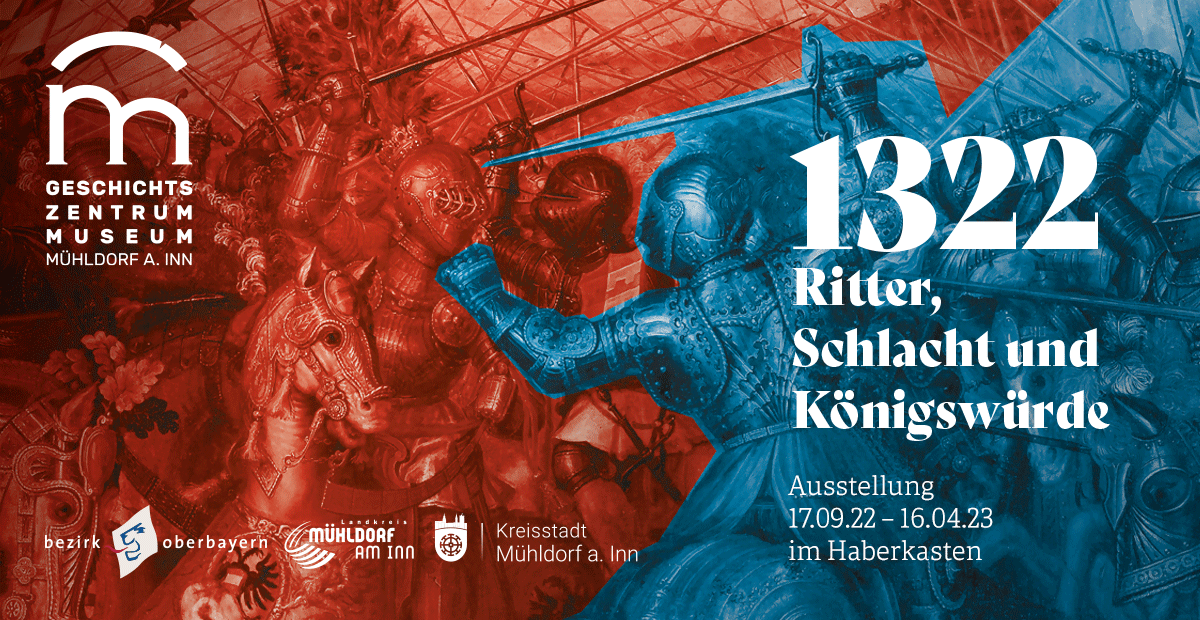 